9th NovemberRe: Squash Australia Performance Pathway Research TenderSquash Australia is a non-for-profit sports organisation responsible for running the sport of squash in Australia – www.squash.org.au. Over the past decade, numbers in the State junior pathways have declined to a concerning level, with many State teams unable to field full teams at the Australian Junior Championships. In addition, the Sport Australia AusPlay Survey has outlined a sharp decline in the past five years in juniors numbers, despite an increase in overall numbers playing the game.As a result of these concerning indicators and in discussion with the States, Squash Australia would like to engage a research in to this issue. The research team would consult:SQA Performance TeamState Junior and performance teamsCoachesPlayersParents All tender response should submit a application no more than two pages covering:Cost of consultation/projectOutline of methodologyProposed timelineAll tender application is requested to be submitted by 1st December via email to Richard Vaughan at ceo@squash.org.au.Kind Regards,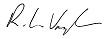 Richard VaughanChief Executive Officer
Squash Australia